Uitnodiging bestuursvergadering Stichting Grip op de Knip Heerde 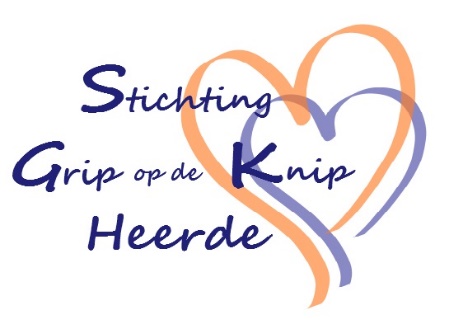 Datum: 10 januari 2019 om 20.00 uur bij Jan. Adres: Spoorlaan 5Uitnodiging verzonden aan: Joke Eilander, Ron Nijman, Bertus Klaassen, Jan IJzerman, Fredie van Holst en Herman van der StegeAGENDAOpening ( voorzitter)Vaststellen agendaNotulen: vergadering 4 december 2018 Mededelingen/evaluatieVrijwilligersavond 7 decemberVacature secretarisIngekomen en uitgaande postNieuwsbrief SHM 20 decemberNJ receptie gemeente HeerdeOpen sollicitatie v LohuizenAlgemene Verordening Gegevensbescherming (AVG)JaarverslagCoördinatorStand van zaken m.b.t. hulpvragen en maatjesPresentje kerstMaatjesavond 9 aprilFinanciënStand van zaken 2018FondswervingStand van zakenPRWebsite (interne deel)Contact met kerkenFlyerLinked InOldebroek/RabobankVolgende vergadering 25 februariRondvraagSluiting door Jan15 januariVervolg gesprek Tinus Smit (uitv)Fredie, Joke17 januariNJ receptie Gemeente Heerde??26 januariwerkconferentie Armoede in Schulden CH Ede 9.00-14.30Fredie, Bertus5 februariVervolg gesprek Tinus Smit (fin)Bertus, Joke25 februariBestuursvergaderingallen25 maartBestuursvergaderingallen9 aprilMaatjes avondallen14 meiVervolg gesprek OldebroekJan